Зачисление в лагерь, через Госуслуги (портал государственных услуг):Зайдите в мобильное приложение «госуслуги» или можно зайти через любой браузер (Яндекс, гугл и т.д.).Введите свои данные (логин и пароль); Убедитесь, что скан свидетельство о рождении и снилс ребенка загружен.Зайдите во вкладку «Услуги»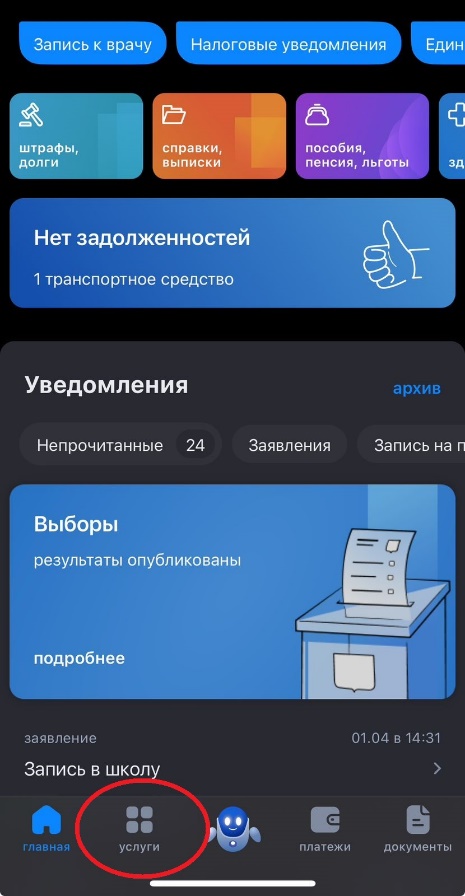 Далее выбираем строку «Дети Образование»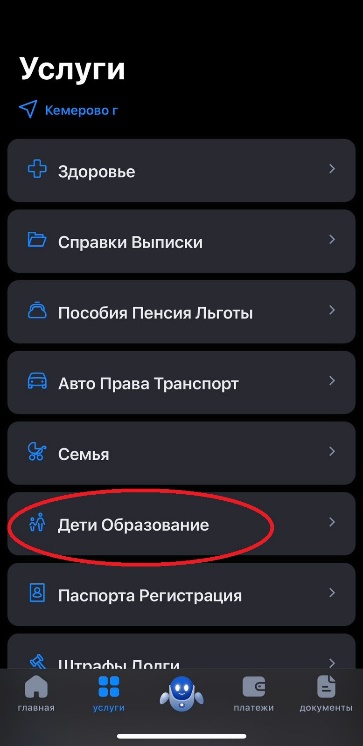 Выбираем строку «Запись в кружки и секции»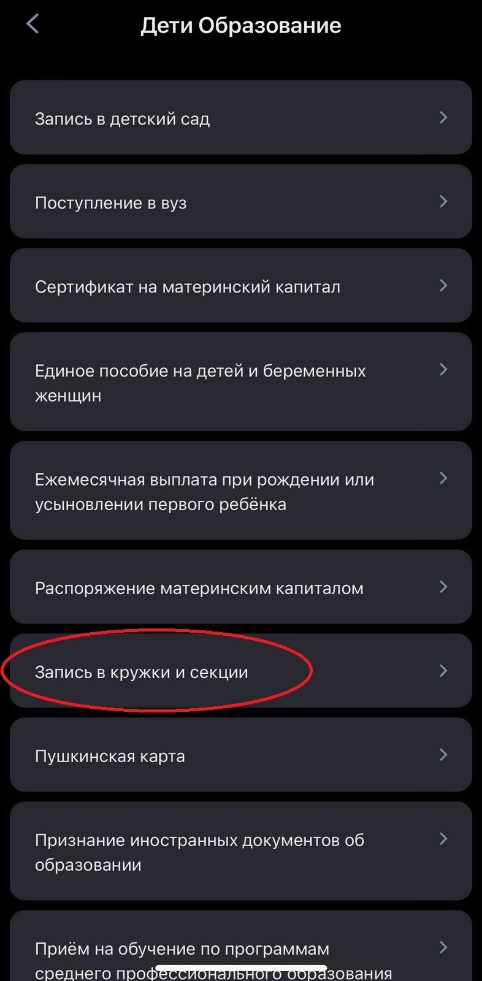 Нажимаем «Начать»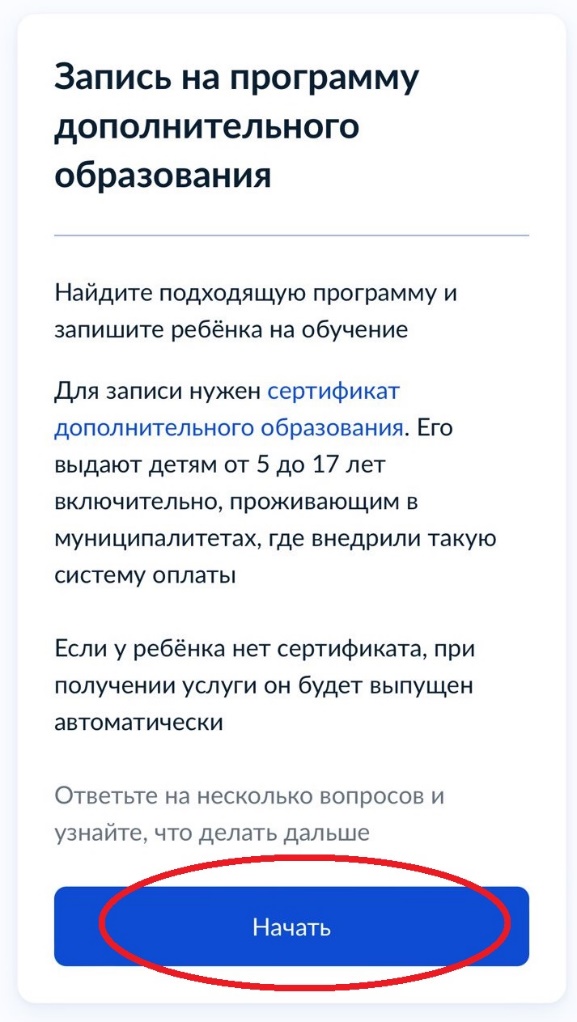 Выберите муниципалитет (городской округ Кемеровский);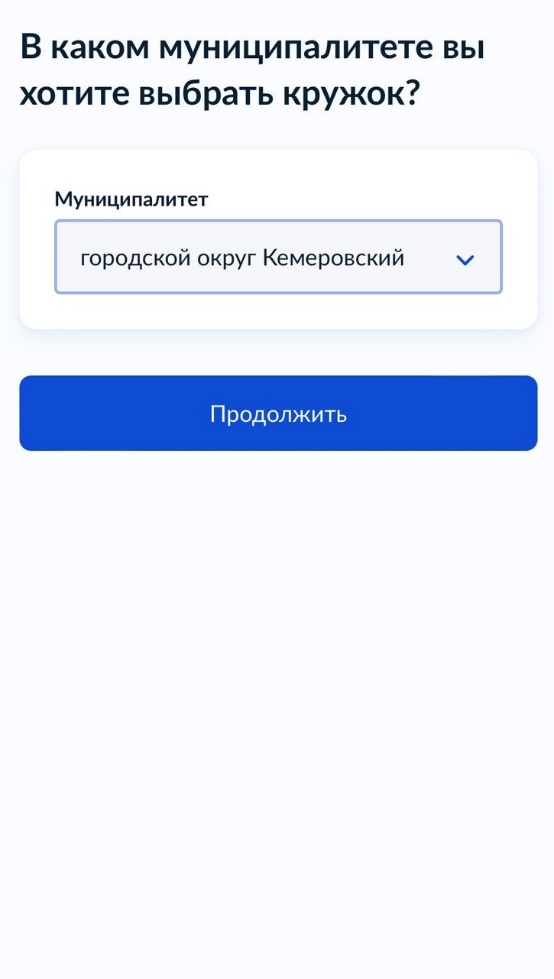 Выберите учебный год (текущий 2023/24)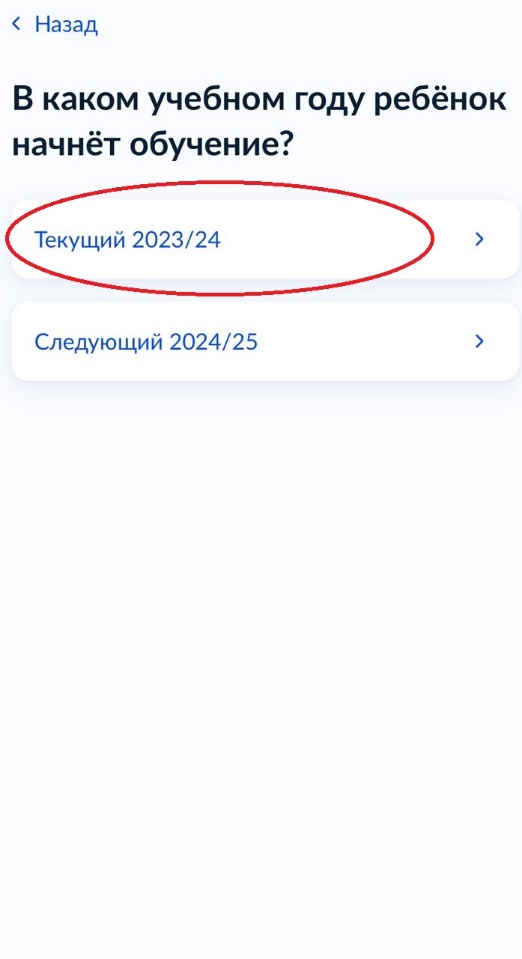  Знакомимся с процессом «Заявления» и нажимаем клавишу «Перейти к заявлению»;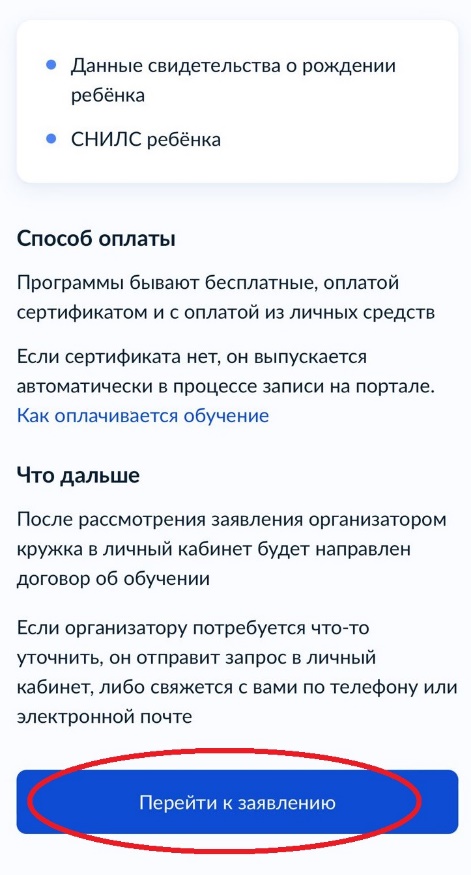  Далее в поисковой строке пишем название программы «Гид по Радуге». Когда появиться данная программа (фото ниже), необходимо будет на нее нажать.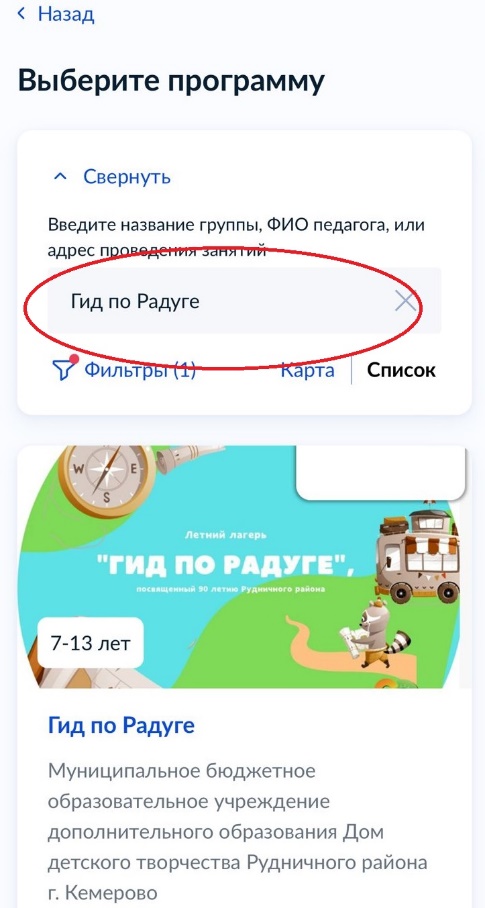  Далее внизу необходимо будет выбрать группу, в которую Ваш ребенок будет зачислен.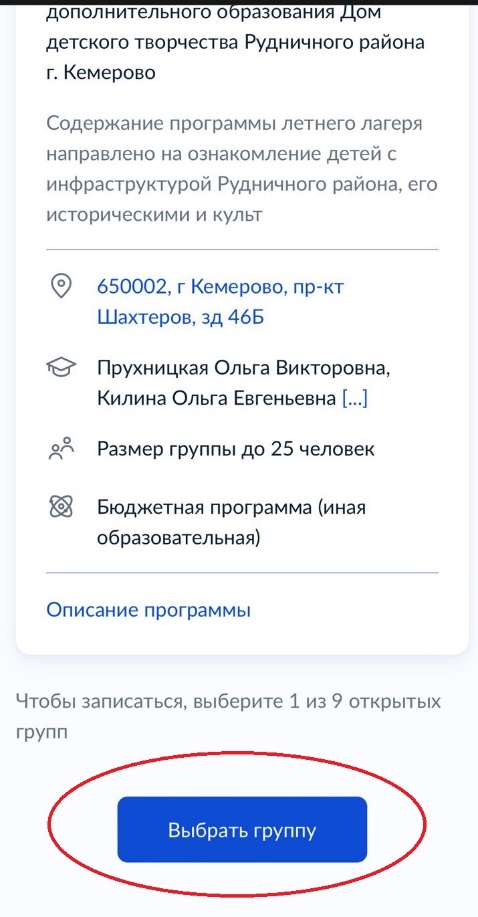 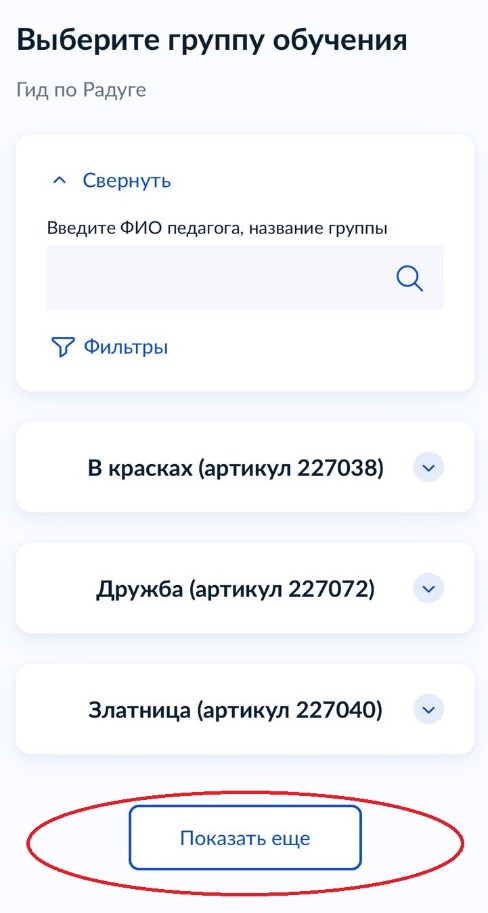  Далее вводите дату начала обучения (27 мая 2024г.) и нажимаете «Продолжить».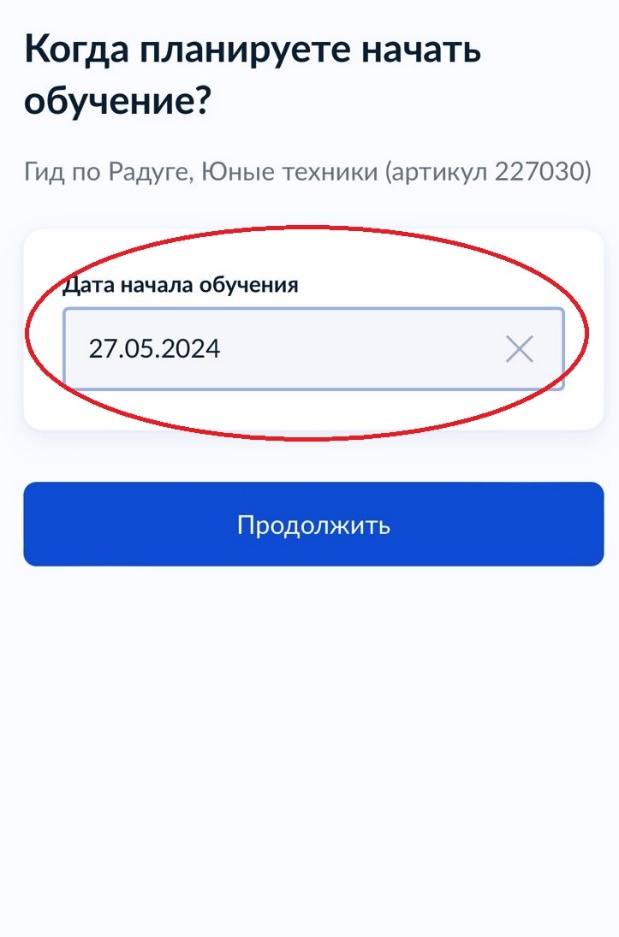  Программа бюджетная, форма оплаты «Бесплатно», далее «Продолжить».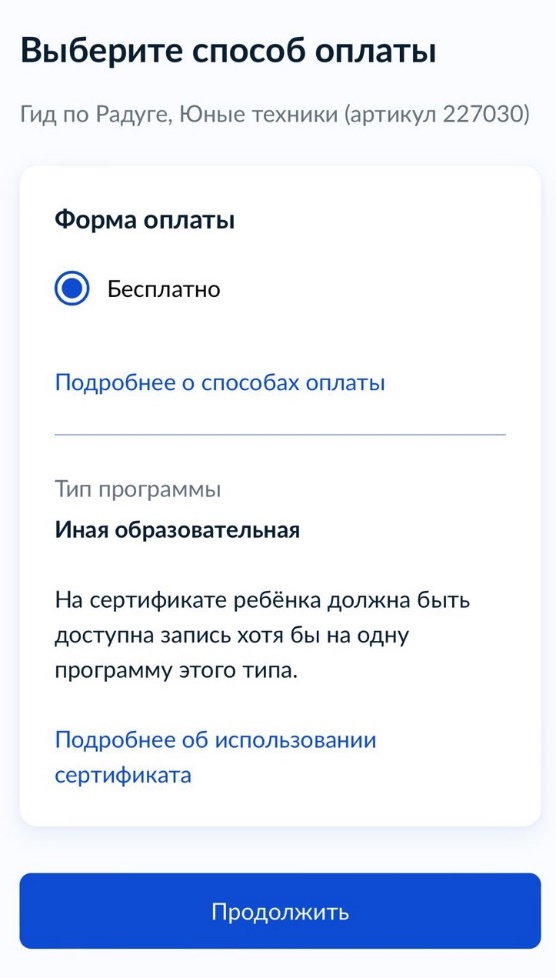 Далее из списка (если ребенок у Вас не один) выбираете ребенка и нажимаете «Продолжить». 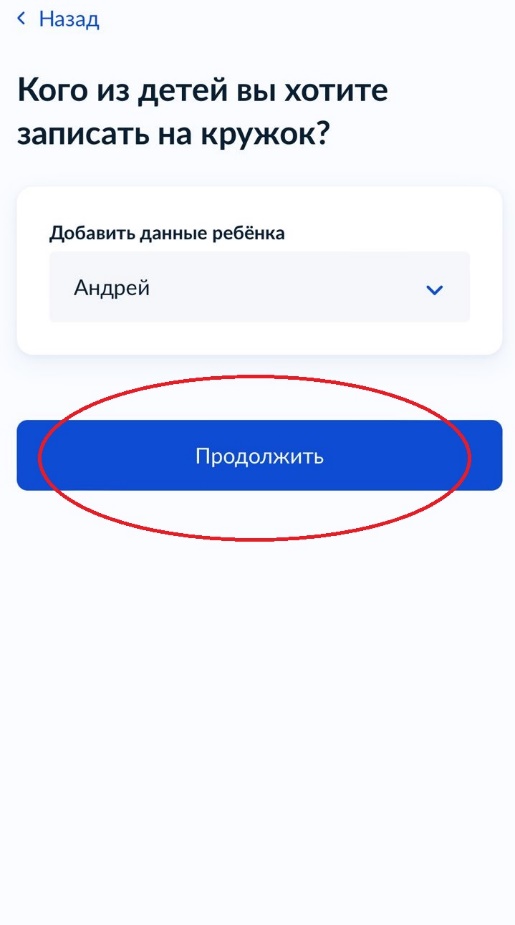 Далее необходимо будет проверить все данные ребенка и подтвердить их, нажав клавишу «Верно». После того, как все документы будут Вами проверены, Вам необходмо будет «Отправить заявление».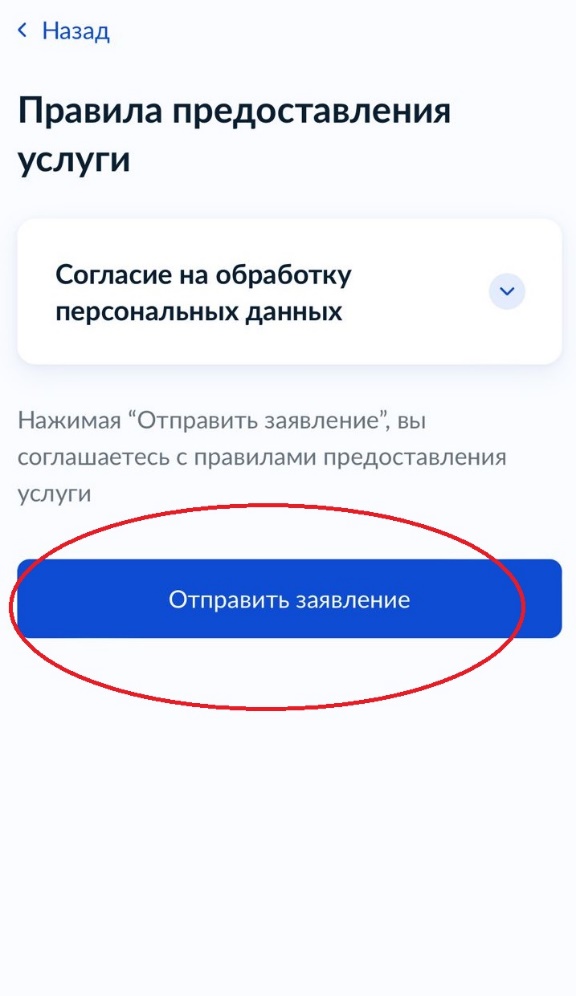 